“Corona Verde: un territorio per innovare” – Business Model Canvas Competition – Gennaio 2022Business Model CanvasIl Business Model Canvas è uno strumento sviluppato da: Strategyzer AG. Adattamento italiano: Corintea Soc. Coop. Questo lavoro è pubblicato sotto licenza Creative Commons Attribution-Share Alike 3.0 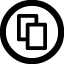 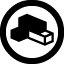 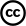 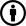 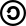 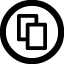 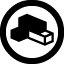 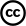 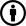 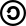 Unported: http://creativecommons.org/licenses/by-sa/3.0/Partner Chiave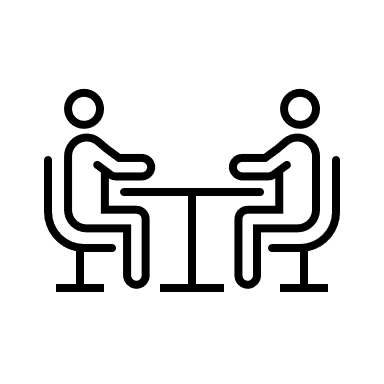 Attività Chiave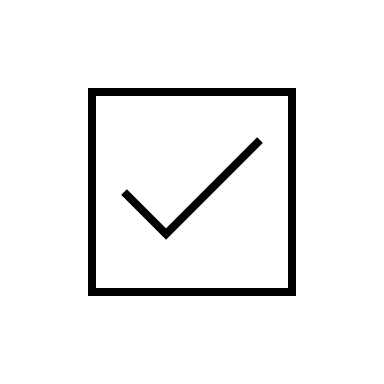 Proposta di Valore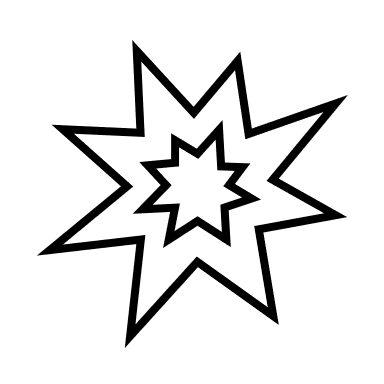 Proposta di ValoreRelazioni con i Clienti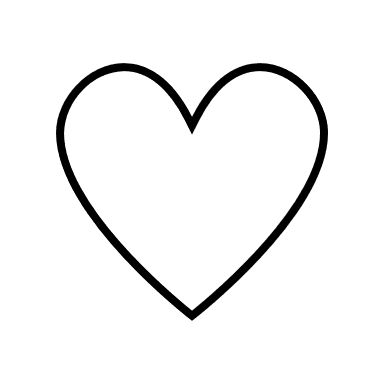 Segmenti di Clientela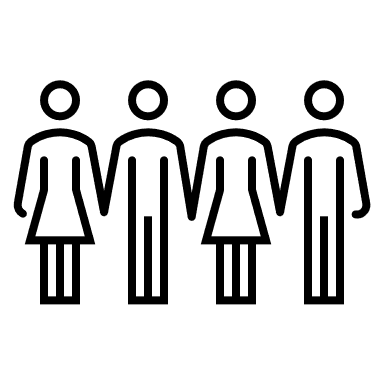 Partner ChiaveRisorse Chiave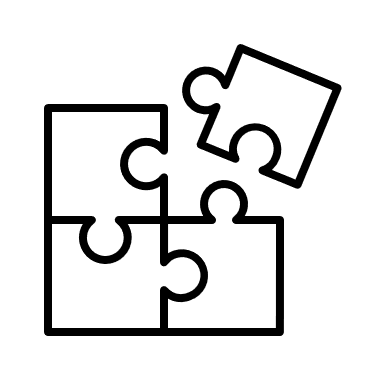 Proposta di ValoreProposta di ValoreCanali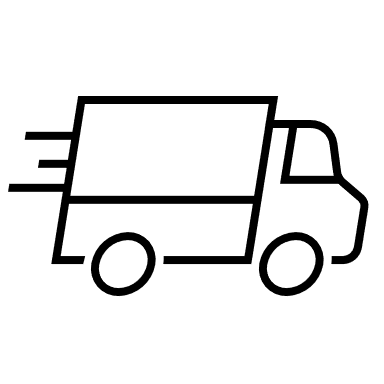 Segmenti di ClientelaStruttura dei Costi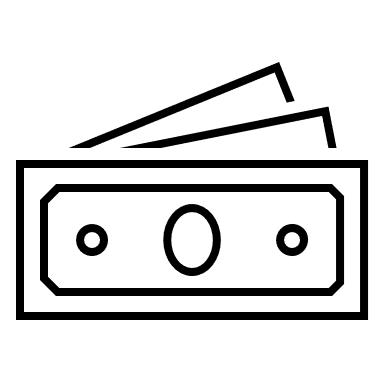 Struttura dei CostiStruttura dei CostiFlussi di Ricavi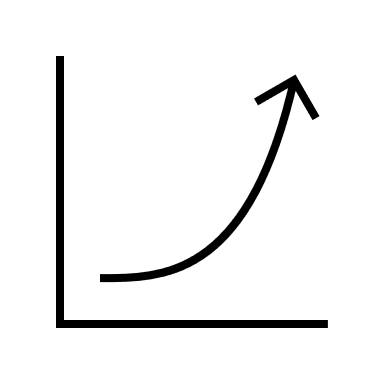 Flussi di RicaviFlussi di Ricavi